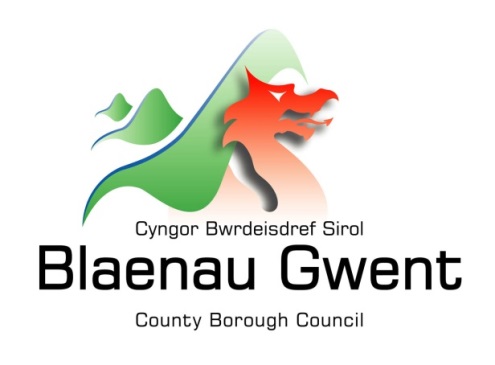 Hysbysiad Preifatrwydd – Cludiant rhwng y Cartref a'r YsgolDarperir yr hysbysiad hwn er mwyn egluro pa wybodaeth sydd ei hangen ar y cyngor er mwyn prosesu ceisiadau Cludiant rhwng y Cartref a'r Ysgol. Mae’n angenrheidiol i’r cyngor gynnull ynghyd, casglu, storio a phrosesu gwybodaeth bersonol sy’n ymwneud â hawlwyr. Mae'r cyngor yn rhoi mesurau ar waith i ddiogelu preifatrwydd unigolion drwy gydol y broses honPwy sy'n gyfrifol am eich gwybodaeth?Cedwir a phrosesir yr holl wybodaeth bersonol gan Gyngor Bwrdeistref Sirol Blaenau Gwent yn unol â deddfwriaeth Diogelu Data. I gael gwybodaeth am rôl y Rheolydd Data, Swyddog Diogelu Data a Manylion Cyswllt y Cyngor, cyfeiriwch at y dudalen ‘Diogelu Data’ ar wefan y Cyngor:https://blaenau-gwent.gov.uk/cy/Council/data-protection-foi/data-protection-act/Pa wybodaeth sydd ei hangen arnom?Bydd Cyngor Bwrdeistref Sirol Blaenau Gwent yn casglu'r wybodaeth bersonol ganlynol amdanoch chi:Enw a chyfeiriad.Gwybodaeth gyswllt gan gynnwys cyfeiriad e-bost.Dyddiad Geni.Gwybodaeth berthnasol arall sydd ei hangen i brosesu eich cais, megis prawf cymhwysedd.Byddwn yn defnyddio'r wybodaeth hon i brosesu eich cais. Mae’n bosibl y byddwn yn gwirio rhywfaint o’r wybodaeth gyda ffynonellau eraill i sicrhau bod y wybodaeth a ddarparwyd gennych yn gywir.Pam mae angen eich gwybodaeth arnom?Mae angen y wybodaeth hon ar y cyngor er mwyn cyflawni ei ddyletswyddau o dan:Deddf Addysg (Darpariaethau Amrywiol) 1996Deddf Trafnidiaeth 1985Mesur Teithio gan Ddysgwyr (Cymru) 2008Rheoliad Gwybodaeth am Deithio gan Ddysgwyr (Cymru) 2009Mesur Diogelwch ar Gludiant i Ddysgwyr (Cymru) 2011Teithio gan Ddysgwyr: Darpariaeth Statudol a Chanllawiau Gweithredol 2014Canllawiau Statudol ynghylch y Cod Ymddygiad wrth Deithio 2009Cod Ymarfer Anghenion Addysgol Arbennig 2002Deddf AAA ac Anabledd 2001Gyda phwy y byddwn yn rhannu eich gwybodaeth?Er mwyn galluogi’r Cyngor i brosesu eich cais a chydymffurfio â’n rhwymedigaethau cyfreithiol, byddwn yn rhannu eich gwybodaeth â sefydliadau partner, gan gynnwys:Yr Adran AddysgCwmnïau Tacsi a Bysiau sy’n ymgymryd â chontractau cludiant rhwng y Cartref a’r YsgolYsgolionSRS – darparwyr gwasanaethau TGChBydd y Cyngor hefyd yn defnyddio’r wybodaeth at ddiben cyflawni unrhyw un o’i ddyletswyddau gorfodi statudol. Bydd yn gwneud unrhyw ddatgeliadau sy’n ofynnol yn ôl y gyfraith a gall hefyd rannu’r wybodaeth hon â chyrff eraill sy’n gyfrifol am ganfod/atal twyll neu archwilio/gweinyddu arian cyhoeddus.Beth yw'r sail gyfreithlon ar gyfer prosesu?Er mwyn cydymffurfio â GDPR, ni fydd data personol yn cael ei brosesu oni bai bod amod wedi’i fodloni o dan erthygl 6 o’r ddeddfwriaeth.Yn yr achos hwn, y sail gyfreithlon ar gyfer prosesu yw:rhwymedigaeth gyfreithiol sy'n ei gwneud yn ofynnol i ni brosesu eich gwybodaeth bersonol.cyflawni tasg gyhoeddus, er enghraifft, cyflawni ein rôl diogelu, cynllunio neu swyddogaeth gwasanaethau gwastraff.Am ba mor hir ydyn ni'n cadw'ch gwybodaeth?Dim ond cyhyd ag y bo angen y bydd y Cyngor yn cadw eich gwybodaeth. Fodd bynnag, efallai y bydd amgylchiadau pan fydd angen i ni gadw eich gwybodaeth am gyfnod hwy. Gellir cael manylion llawn am ba mor hir y mae'r Cyngor yn cadw eich gwybodaeth trwy gysylltu â'r Adran berthnasol sy'n gyfrifol am y gwasanaethau sydd eu hangen arnoch.Canolfan gyswllt y Cyngor: info@blaenau-gwent.gov.uk / 01495 311556.Darparu gwybodaeth gywirMae’n bwysig ein bod yn cadw gwybodaeth gywir a chyfredol amdanoch chi er mwyn asesu eich anghenion a darparu’r gwasanaethau priodol. Os bydd unrhyw rai o'ch manylion wedi newid, neu'n newid yn y dyfodol, gwnewch yn siŵr eich bod yn dweud wrthym cyn gynted â phosibl fel y gallwn ddiweddaru eich cofnodion.Gwneud Penderfyniadau AwtomataiddMae rhai penderfyniadau yn rhai cyfrifiadurol gan fod y Cyngor yn defnyddio systemau awtomataidd i gefnogi ei wasanaethau. Os caiff eich data personol ei brosesu drwy ddulliau awtomataidd, byddwch yn cael gwybod am y canlyniadau a chrynodeb o’r meini prawf a ddefnyddir yn y broses hon. Mae'r canlyniadau yn amodol ar benderfyniad terfynol gan y rheolwr gwasanaeth perthnasol.